Качественные продукты или что мы едим!В Ярославской области с 1 июля 2021 г. стартовал проект «Качественные продукты, или что мы едим?». Он реализуется при поддержке Фонда президентских грантов с целью защиты прав потребителей, повышения их правовой грамотности.Проект направлен на предотвращение обмана и защиту прав потребителей в сфере качества и безопасности продуктов питания, повышение потребительской грамотности социально-уязвимых категорий граждан Ярославской области. Мероприятия проекта проводятся  представителями общества по защите прав потребителей и специалистами департамента агропромышленного комплекса и потребительского рынка в рамках программы «Обеспечение прав потребителей в Ярославской области» на 2018-2023 годы.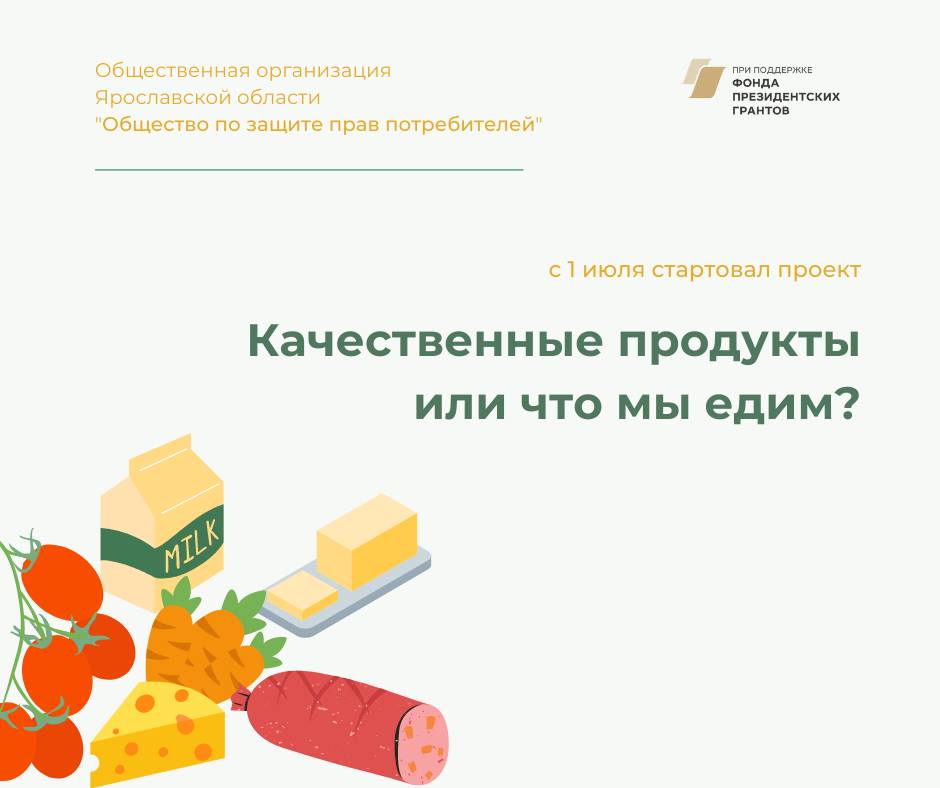 